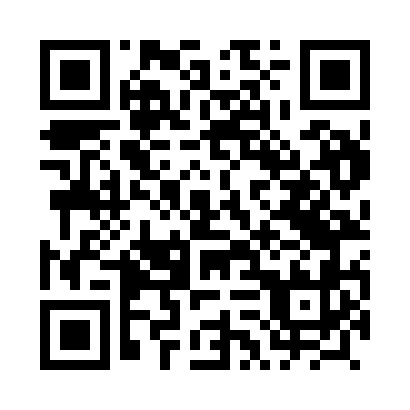 Prayer times for Dargobadz, PolandMon 1 Apr 2024 - Tue 30 Apr 2024High Latitude Method: Angle Based RulePrayer Calculation Method: Muslim World LeagueAsar Calculation Method: HanafiPrayer times provided by https://www.salahtimes.comDateDayFajrSunriseDhuhrAsrMaghribIsha1Mon4:276:341:065:327:389:382Tue4:246:311:055:337:409:403Wed4:206:291:055:347:429:434Thu4:176:271:055:367:449:455Fri4:146:241:045:377:469:486Sat4:116:221:045:387:489:507Sun4:076:191:045:407:499:538Mon4:046:171:045:417:519:569Tue4:016:151:035:427:539:5810Wed3:576:121:035:447:5510:0111Thu3:546:101:035:457:5710:0412Fri3:506:071:035:467:5910:0713Sat3:476:051:025:478:0110:1014Sun3:436:031:025:498:0210:1315Mon3:406:001:025:508:0410:1516Tue3:365:581:025:518:0610:1817Wed3:325:561:015:528:0810:2218Thu3:295:531:015:548:1010:2519Fri3:255:511:015:558:1210:2820Sat3:215:491:015:568:1410:3121Sun3:175:471:005:578:1510:3422Mon3:135:441:005:588:1710:3823Tue3:095:421:006:008:1910:4124Wed3:055:401:006:018:2110:4425Thu3:015:381:006:028:2310:4826Fri2:575:361:006:038:2510:5227Sat2:525:3312:596:048:2610:5528Sun2:485:3112:596:058:2810:5929Mon2:475:2912:596:078:3011:0330Tue2:475:2712:596:088:3211:04